ГОСТ 3778-98 Свинец. Технические условия
ГОСТ 3778-98

Группа В51
МЕЖГОСУДАРСТВЕННЫЙ СТАНДАРТСВИНЕЦТехнические условияLead. Specifications

МКС 77.120.60
ОКП 17 2532Дата введения 2001-07-01
Предисловие1 РАЗРАБОТАН Межгосударственным техническим комитетом по стандартизации МТК 504 "Цинк, свинец", Восточным научно-исследовательским горно-металлургическим институтом цветных металлов (ВНИИцветмет) Республики Казахстан

ВНЕСЕН Комитетом по стандартизации, метрологии и сертификации Министерства энергетики, индустрии и торговли Республики Казахстан
2 ПРИНЯТ Межгосударственным советом по стандартизации, метрологии и сертификации (протокол N 14 от 12 ноября 1998 г.)

За принятие проголосовали:
3 Постановлением Государственного комитета Российской Федерации по стандартизации и метрологии от 19 декабря 2000 г. N 384-ст межгосударственный стандарт ГОСТ 3778-98 введен в действие непосредственно в качестве государственного стандарта Российской Федерации с 1 июля 2001 г.
4 ВЗАМЕН ГОСТ 3778-77
5 ПЕРЕИЗДАНИЕ. Август 2003 г.

     1 Область применения
Настоящий стандарт распространяется на свинец в чушках, блоках и слитках.

2 Нормативные ссылки
В настоящем стандарте использованы ссылки на следующие стандарты:

ГОСТ 3.1120-83 Единая система технологической документации. Общие правила отражения и оформления требований безопасности труда в технологической документации

ГОСТ 12.3.002-75 Система стандартов безопасности труда. Процессы производственные. Общие требования безопасности

ГОСТ 3560-73 Лента стальная упаковочная. Технические условия

ГОСТ 8857-77 Свинец. Метод спектрального анализа

ГОСТ 14192-96 Маркировка грузов

ГОСТ 15846-2002 Продукция, отправляемая в районы Крайнего Севера и приравненные к ним местности. Упаковка, маркировка, транспортирование и хранение

ГОСТ 18477-79 Контейнеры универсальные. Типы, основные параметры и размеры

ГОСТ 20580.0-80 Свинец. Общие требования к методам химического анализа

ГОСТ 20580.1-80 Свинец. Методы определения серебра

ГОСТ 20580.2-80 Свинец. Методы определения меди

ГОСТ 20580.3-80 Свинец. Метод определения цинка

ГОСТ 20580.4-80 Свинец. Методы определения висмута

ГОСТ 20580.5-80 Свинец. Метод определения мышьяка

ГОСТ 20580.6-80 Свинец. Методы определения олова

ГОСТ 20580.7-80 Свинец. Метод определения сурьмы

ГОСТ 20580.8-80 Свинец. Метод определения железа

ГОСТ 21399-75 Пакеты транспортные чушек, катодов и слитков цветных металлов. Общие требования

ГОСТ 22477-77 Средства крепления транспортных пакетов в крытых вагонах. Общие технические требования

ГОСТ 26653-90 Подготовка генеральных грузов к транспортированию. Общие требования

ГОСТ 26880.1-86 Свинец. Атомно-абсорбционный метод анализа

ГОСТ 26880.2-86 Свинец. Методы определения натрия и калия

3 Общие технические требования3.1 Свинец изготовляют в соответствии с требованиями настоящего стандарта по технологической документации, утвержденной в установленном порядке.
3.2 Обозначение марок и их химический состав должны соответствовать требованиям, указанным в таблице 1.


Таблица 1 - Марки и химический состав
В процентах

Коды ОКП приведены в приложении А.
3.2.1 В свинце, применяемом для изготовления сплавов и изделий, в которых нормируемые примеси являются компонентами, допускается массовую долю этих примесей не ограничивать и по согласованию изготовителя с потребителем увеличивать их норму до уровня массовой доли в соответствующем сплаве, а марку свинца устанавливать по остальным примесям. Регламентируемая в таблице 1 массовая доля свинца должна быть уменьшена на сумму компонентов сплава.
3.3 Свинец изготовляют в виде чушек с плоским основанием или взаимозамыкаемой формы, слитков и блоков.

Чушки изготовляют массой от 30 до 40 кг, блоки - 1, 2 и 3 т. Допускаемые отклонения по массе блоков ±10%.

Форму и размеры блоков и слитков, а также массу слитков устанавливают по согласованию изготовителя с потребителем.
3.4 Поверхность чушек, блоков и слитков свинца должна быть без порошкообразных окислов и посторонних включений (шлака, кирпича и т.п.). Допускаются цвета побежалости, белый налет и усадочные раковины. Чушки, блоки и слитки не должны быть слоистыми.
3.5 Каждая чушка, блок и слиток свинца должны иметь маркировку с указанием товарного знака предприятия-изготовителя и номера партии.
3.6 Для обозначения марки свинца на чушки, слитки и блоки по торцу наносят несмываемой краской одну полосу следующего цвета:

- красного - для марки С0;

- зеленого - для марки С1С;

- белого - для марки С2С;

- желтого - для марки С2;

- синего - для марки С3;

- коричневого - для марки С3С.

Чушки, блоки и слитки свинца марки С1 краской не маркируют.

На каждом пакете должно быть указано: количество чушек в пакете, порядковый номер пакета, масса нетто.

На каждом блоке и слитке свинца, предназначенном для длительного хранения, на верхней поверхности должны быть указаны порядковый номер блока или слитка и масса нетто.

По согласованию изготовителя с потребителем допускается при формировании чушек в пакеты цветную маркировку наносить только на одну чушку верхнего ряда пакета.

Транспортная маркировка - по ГОСТ 14192.
Свинец, предназначенный для экспорта, маркируют в соответствии с заказом-нарядом внешнеторгового объединения.

Допускается наносить на верхнюю поверхность пакета водостойкую цифровую маркировку от руки.
3.7 Свинец в чушках транспортируют в универсальных контейнерах по ГОСТ 18477 или сформированным в пакеты.

Пакеты чушек должны соответствовать следующим требованиям:

- количество рядов в пакете - от 5 до 7;

- количество чушек в ряду - 5 шт.;

- количество чушек в пакете - от 25 до 35 шт.;

- масса пакета - не более 1500 кг. Для исключения перегруза вагона допускается снижение количества рядов чушек в отдельных пакетах.

Пакеты плоских чушек и чушек взаимозамыкаемой формы должны быть обвязаны стальной упаковочной лентой, натянутой и скрепленной в замок зажимными машинками.

Замок располагают на верхнем основании пакета. Верхний свободный конец ленты в поясе срезают у замка под углом 90°. Длина нижнего загнутого конца ленты не должна превышать 70 мм от замка. Толщина ленты 0,9-1 мм, ширина 30 мм, временное сопротивление разрыву не менее 35 кгс/мм по ГОСТ 3560.

Схемы укладки и скрепления чушек свинца в пакеты приведены в приложениях Б и В.

Устройства для крепления пакетов в крытых вагонах должны соответствовать ГОСТ 22477.

4 Требования безопасности
Требования безопасности при работе со свинцом у изготовителя и потребителя - по технологической документации в соответствии с ГОСТ 12.3.002 и ГОСТ 3.1120.

5 Правила приемки5.1 Свинец принимают партиями. Партия должна состоять из свинца одной марки и должна быть оформлена одним документом о качестве, содержащим:

- товарный знак или наименование и товарный знак предприятия-изготовителя;

- наименование продукции и ее марку;

- номер партии;

- массу партии и количество пакетов, блоков или слитков;

- результаты анализа;

- дату выпуска;

- обозначение настоящего стандарта.

Масса партии не должна превышать 500 т.
5.2 Для проверки массы и химического состава свинца от каждой партии отбирают 2% чушек, но не менее 5 шт. и 10% блоков и слитков, но не менее 3 шт.

На предприятии-изготовителе пробу свинца отбирают от жидкого металла равномерно в процессе розлива партии металла в начале, в середине и в конце.

Массовую долю мышьяка, олова, сурьмы, а также суммы магния, натрия и кальция в свинце всех марок изготовитель определяет периодически, не реже одного раза в месяц.

Массовую долю хрома в свинце марки С0, предназначенной для изготовления сурика, изготовитель определяет периодически, не реже одного раза в 6 мес.
5.3 Проверке качества поверхности подвергают все чушки, блоки и слитки, входящие в партию.
5.4 При получении неудовлетворительных результатов испытаний хотя бы по одному из показателей по нему проводят повторные испытания на удвоенной выборке, взятой от той же партии. Результаты повторных испытаний распространяют на всю партию.

6 Методы контроля6.1 Для контроля химического состава свинца отобранные чушки сверлят сверлом диаметром 10-20 мм. Места входа и выхода сверла зачищают на глубину 0,3-0,5 мм. Чушки сверлят в шести точках - по три на верхней и нижней поверхностях, при этом одно сверление производят в середине и два - на расстоянии  диагонали от угла на глубину, равную половине высоты чушки.

Допускается отбирать пробу распиловкой или фрезерованием. Каждую чушку распиливают или фрезеруют в трех местах - посередине и на равных расстояниях от середины, примерно на расстоянии  длины чушки.

Поверхность чушек в местах отбора проб очищают от грязи и окислов металлической щеткой, шлифованием или шабровкой до получения чистой металлической поверхности.

Отбор пробы проводят всухую, без применения охлаждающих жидкостей и смазок, с умеренной скоростью (во избежание перегрева и окисления).

Пробу от блоков и слитков отбирают срезанием двух противоположных по диагонали углов по всей высоте блока или слитка.

Стружку и опилки, отобранные от всех чушек, слитков или блоков, смешивают. Полученную объединенную пробу измельчают ножницами до частичек размером 3-5 мм, тщательно перемешивают и обрабатывают магнитом, после чего сокращают квартованием до получения лабораторной пробы массой не менее 2 кг. Лабораторную пробу делят на две равные части, одну из которых передают на анализ, другую хранят в качестве дубликата.
6.2 Отбор проб от жидкого металла проводят отливкой пробных слитков. Форма и масса пробных слитков не регламентируется. На предприятии-изготовителе допускается объединенную пробу готовить в виде цилиндров в количестве не менее трех.

Отобранную объединенную пробу при необходимости сокращают до получения пробы массой не менее 3 кг.

Лабораторную пробу делят на две части, помещают в полиэтиленовые пакеты, в которые вкладывают ярлыки с указанием даты отбора пробы, номера партии и фамилии пробоотборщика. Одну часть пробы передают на анализ, другую хранят на предприятии-изготовителе в течение 6 мес.
6.3 Анализ свинца проводят по ГОСТ 20580.0 - ГОСТ 20580.8, ГОСТ 26880.1, ГОСТ 26880.2или ГОСТ 8857.

На предприятии-изготовителе допускается проводить анализы другими методами, по точности не уступающими стандартным.

При возникновении разногласий в оценке качества свинца химический состав определяют по ГОСТ 20580.0 - ГОСТ 20580.8, ГОСТ 26880.1, ГОСТ 26880.2 или ГОСТ 8857.
6.4 Массовую долю свинца определяют по разности между 100% и суммой массовых долей нормируемых примесей в процентах.
6.5 Качество поверхности чушек, слитков и блоков свинца проверяют визуально, без применения увеличительных приборов.

7 Транспортирование и хранение7.1 Свинец в чушках транспортируют транспортом всех видов в крытых транспортных средствах в соответствии с правилами перевозок грузов, действующими на данном виде транспорта.

Допускается по согласованию изготовителя с потребителем и транспортными организациями транспортировать чушки свинца в открытых транспортных средствах.
7.2 Подготовка свинца к перевозке морским транспортом - по ГОСТ 26653.
7.3 Свинец в блоках, слитках и контейнерах транспортируют транспортом всех видов.
7.4 Свинец, предназначенный для длительного хранения, транспортируют только сформированным в пакеты, блоками или слитками.
7.5 Транспортные средства для свинца, предназначенного для длительного хранения, должны быть чистыми.
7.6 В районы Крайнего Севера и приравненные к ним местности свинец транспортируют в контейнерах по ГОСТ 18477 или пакетами в соответствии с требованиями ГОСТ 15846*.
_______________
* На территории Российской Федерации действует ГОСТ 15846-2002. - Примечание изготовителя базы данных.7.7 Транспортирование пакетов - по ГОСТ 21399.
7.8 Свинец хранят под навесом.

Допускается свинец в блоках и слитках хранить на специально подготовленных площадках.

8 Гарантии изготовителя8.1 Изготовитель гарантирует соответствие качества свинца требованиям настоящего стандарта при соблюдении условий транспортирования и хранения, установленных стандартом.
8.2 Гарантийный срок хранения свинца в блоках и слитках на открытых площадках:

- с содержанием сернистого газа 0,22-10 мг/м - 5 лет;

- с содержанием сернистого газа 0,02-0,21 мг/м - 10 лет;

- с содержанием сернистого газа менее 0,02 мг/м - 15 лет.

ПРИЛОЖЕНИЕ А (справочное). Коды ОКППРИЛОЖЕНИЕ А
(справочное)

Таблица A.1
ПРИЛОЖЕНИЕ Б (справочное). Схемы укладки и скрепления взаимозамыкаемых чушек свинца в пакетыПРИЛОЖЕНИЕ Б
(справочное)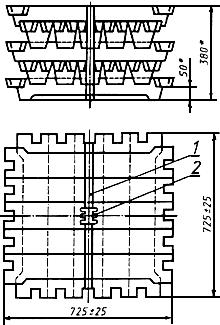 _______________
* Размеры для справок.
1 - упаковочная лента; 2 - замок для скрепления чушек

Рисунок Б.1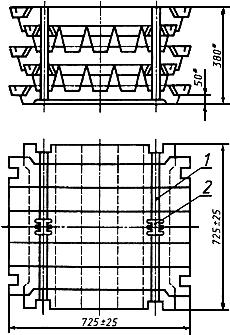 _______________
* Размеры для справок.
1 - упаковочная лента; 2 - замок для скрепления чушек

Рисунок Б.2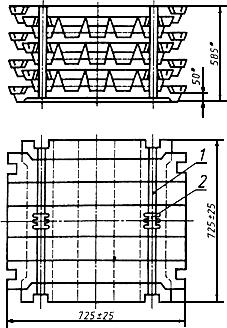 _______________
* Размеры для справок.
1 - упаковочная лента; 2 - замок для скрепления чушек

Рисунок Б.3ПРИЛОЖЕНИЕ В (справочное). Схемы укладки и скрепления плоских чушек свинца в пакетыПРИЛОЖЕНИЕ В
(справочное)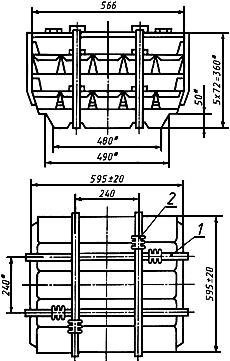 ________________* Размеры для справок.
1 - упаковочная лента; 2 - замок для скрепления чушек

Рисунок В.1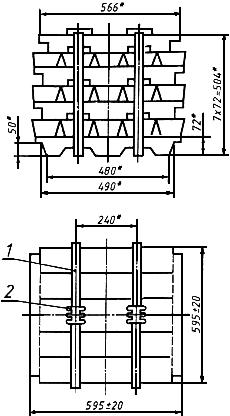 _______________
* Размеры для справок.
1 - упаковочная лента; 2 - замок для скрепления чушек

Рисунок В.2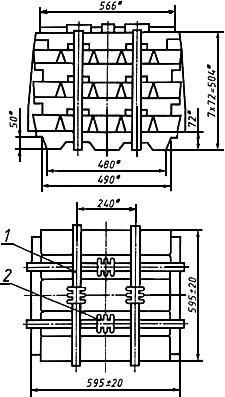 _______________
* Размеры для справок.
1 - упаковочная лента; 2 - замок для скрепления чушек

Рисунок В.3Наименование государстваНаименование национального органа по стандартизацииАзербайджанская РеспубликаАзгосстандартРеспублика АрменияАрмгосстандартРеспублика БеларусьГосстандарт Республики БеларусьРеспублика КазахстанГосстандарт Республики КазахстанРоссийская ФедерацияГосстандарт РоссииТуркменистанГлавгосинспекция "Туркменстандартлары"Республика УзбекистанУзгосстандартУкраинаГосстандарт УкраиныОбозна-
чение маркиХимический составХимический составХимический составХимический составХимический составХимический составХимический составХимический составХимический составХимический составХимический составСвинец, не менееМассовая доля примесей, не болееМассовая доля примесей, не болееМассовая доля примесей, не болееМассовая доля примесей, не болееМассовая доля примесей, не болееМассовая доля примесей, не болееМассовая доля примесей, не болееМассовая доля примесей, не болееМассовая доля примесей, не болееМассовая доля примесей, не болееСереброМедьЦинкВисмутМышьякОловоСурьмаЖелезоМагний, кальций и натрий в суммеВсегоС099,9923·105·100,0010,0045·105·105·100,0010,0020,008С1С99,990,0010,0010,0010,0050,00050,00050,0010,0010,0010,01С199,9850,0010,0010,0010,0060,00050,00050,0010,0010,0020,015С2С99,970,0020,0010,0010,020,0010,0010,0010,0010,0030,03С299,950,0020,0010,0010,030,0020,0020,0050,0020,0100,05С399,900,0020,0020,0010,060,0030,0020,0050,0050,0200,10С3С99,500,010,090,070,150,050,100,200,01-0,50Примечания

1 В свинце марки С0, предназначенной для производства сурика, массовая доля примеси хрома не должна превышать 0,0001%. Массовая доля хрома в свинце марки С0 гарантируется изготовителем.

2 Свинец марок С1С, С2С и С3С изготовляют по требованию потребителя.Примечания

1 В свинце марки С0, предназначенной для производства сурика, массовая доля примеси хрома не должна превышать 0,0001%. Массовая доля хрома в свинце марки С0 гарантируется изготовителем.

2 Свинец марок С1С, С2С и С3С изготовляют по требованию потребителя.Примечания

1 В свинце марки С0, предназначенной для производства сурика, массовая доля примеси хрома не должна превышать 0,0001%. Массовая доля хрома в свинце марки С0 гарантируется изготовителем.

2 Свинец марок С1С, С2С и С3С изготовляют по требованию потребителя.Примечания

1 В свинце марки С0, предназначенной для производства сурика, массовая доля примеси хрома не должна превышать 0,0001%. Массовая доля хрома в свинце марки С0 гарантируется изготовителем.

2 Свинец марок С1С, С2С и С3С изготовляют по требованию потребителя.Примечания

1 В свинце марки С0, предназначенной для производства сурика, массовая доля примеси хрома не должна превышать 0,0001%. Массовая доля хрома в свинце марки С0 гарантируется изготовителем.

2 Свинец марок С1С, С2С и С3С изготовляют по требованию потребителя.Примечания

1 В свинце марки С0, предназначенной для производства сурика, массовая доля примеси хрома не должна превышать 0,0001%. Массовая доля хрома в свинце марки С0 гарантируется изготовителем.

2 Свинец марок С1С, С2С и С3С изготовляют по требованию потребителя.Примечания

1 В свинце марки С0, предназначенной для производства сурика, массовая доля примеси хрома не должна превышать 0,0001%. Массовая доля хрома в свинце марки С0 гарантируется изготовителем.

2 Свинец марок С1С, С2С и С3С изготовляют по требованию потребителя.Примечания

1 В свинце марки С0, предназначенной для производства сурика, массовая доля примеси хрома не должна превышать 0,0001%. Массовая доля хрома в свинце марки С0 гарантируется изготовителем.

2 Свинец марок С1С, С2С и С3С изготовляют по требованию потребителя.Примечания

1 В свинце марки С0, предназначенной для производства сурика, массовая доля примеси хрома не должна превышать 0,0001%. Массовая доля хрома в свинце марки С0 гарантируется изготовителем.

2 Свинец марок С1С, С2С и С3С изготовляют по требованию потребителя.Примечания

1 В свинце марки С0, предназначенной для производства сурика, массовая доля примеси хрома не должна превышать 0,0001%. Массовая доля хрома в свинце марки С0 гарантируется изготовителем.

2 Свинец марок С1С, С2С и С3С изготовляют по требованию потребителя.Примечания

1 В свинце марки С0, предназначенной для производства сурика, массовая доля примеси хрома не должна превышать 0,0001%. Массовая доля хрома в свинце марки С0 гарантируется изготовителем.

2 Свинец марок С1С, С2С и С3С изготовляют по требованию потребителя.Примечания

1 В свинце марки С0, предназначенной для производства сурика, массовая доля примеси хрома не должна превышать 0,0001%. Массовая доля хрома в свинце марки С0 гарантируется изготовителем.

2 Свинец марок С1С, С2С и С3С изготовляют по требованию потребителя.НаименованиеИдентификационный признакИдентификационный признакКод ОКПКонтрольное числоМаркаМасса, кгСвинец технический:С017 2532 010010- в чушкахС0От 30 до 4017 2532 010307- в блокахС0100017 2532 012105- в блокахС0200017 2532 012204- в блокахС0300017 2532 012303Свинец технический:С1С17 2532 020007- в чушкахС1СОт 30 до 4017 2532 020304- в блокахС1С100017 2532 022102- в блокахС1С200017 2532 022201- в блокахС1С300017 2532 022300Свинец технический:С117 2532 030004- в чушкахС1От 30 до 4017 2532 030301- в блокахС1100017 2532 032110- в блокахС1200017 2532 032209- в блокахС1300017 2532 032308Свинец технический:С2С17 2532 040001- в чушкахС2СОт 30 до 4017 2532 040309- в блокахС2С100017 2532 042008- в блокахС2С200017 2532 042107- в блокахС2С300017 2532 042206Свинец технический:С217 2532 050009- в чушкахС217 2532 051007- в чушкахС2От 30 до 4017 2532 051106- в блокахС217 2532 052005в блокахС2100017 2532 052104Свинец технический:C317 2532 060006- в чушкахC317 2532 061004- в чушкахC3От 30 до 4017 2532 061103- в блокахC317 2532 062002- в блокахC3100017 2532 062101- в блокахC3200017 2532 062200- в блокахC3300017 2532 062310Свинец технический:C3C17 2532 070003- в чушкахC3C17 2532 071001- в чушкахC3CОт 30 до 4017 2532 071100- в блокахC3C17 2532 072010- в блокахC3C100017 2532 072109- в блокахC3C200017 2532 072208- в блокахC3C300017 2532 072307